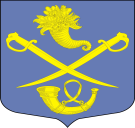 МУНИЦИПАЛЬНОЕ УЧРЕЖДЕНИЕ«СОВЕТ ДЕПУТАТОВ
МУНИЦИПАЛЬНОГО  ОБРАЗОВАНИЯ
БУДОГОЩСКОЕ  ГОРОДСКОЕ  ПОСЕЛЕНИЕ
КИРИШСКОГО  МУНИЦИПАЛЬНОГО  РАЙОНАЛЕНИНГРАДСКОЙ  ОБЛАСТИ»РЕШЕНИЕОт 04 апреля 2023 года №_35/196    _О проведении публичных слушаний об исполнении бюджета муниципального образования Будогощское городское поселение Киришского муниципального района Ленинградской области за 2022 год. .                  В соответствии с Федеральным законом от 06.10.2003 №131-ФЗ, Уставом муниципального образования Будогощское городское поселение Киришского муниципального района Ленинградской области, Положением о порядке проведения публичных слушаний в муниципальном образовании Будогощское городское поселение Киришского муниципального района Ленинградской области, совет депутатов муниципального образования Будогощское городское поселение Киришского муниципального района Ленинградской области, РЕШИЛ:          1. Провести публичные слушания «Об исполнении бюджета муниципального образования Будогощское городское поселение Киришского муниципального района Ленинградской области за 2022 год».          2. Проведение публичных слушаний назначить на 10.00 часов 26 апреля 2023 года в здании Администрация МО Будогощское городское поселение по адресу Ленинградская область, Киришский район, г. п. Будогощь, улица Советская, дом 79.          3. Опубликовать настоящее решение «Об исполнении бюджета муниципального образования Будогощское городское поселение Киришского муниципального района Ленинградской области за 2022 год»   в газете «Будогощский вестник.	4. Настоящее решение вступает в силу с момента его опубликования.Глава муниципального образования                                                      Будогощское городское поселение  Киришского муниципального районаЛенинградской области							С.В. Фролов                                                                                                             Разослано: в дело-2, Резинкину И.Е.., прокуратура, газета «Будогощский вестник, Комитет финансов, КСП.